2821LEP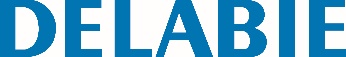 Misturadora de lavatório equilíbrio de pressão SECURITHERM EP BIOCLIPReferência: 2821LEP Informação para prescriçãoMisturadora de lavatório SECURITHERM EP com equilíbrio de pressão BIOCLIP H.85 L.120 com quebra-jatos higiénico. Torneira totalmente removível para limpeza/desinfeção. Segurança anti-queimaduras : débito de AQ restrito em caso de corte de AF (e o inverso).Cartucho cerâmico Ø 40 com equilíbrio de pressão.Limitador de temperatura máxima pré-regulado.Corpo e bica com interior liso e de baixa capacidade (reduz os nichos bacterianos). Débito limitado a 5 l/min a 3 bar. Comando por alavanca higiene L.150. <br>Sem vareta e sem válvula. Fornecida com flexíveis Inox entrelaçado em PEX F3/8" com filtros e válvulas antirretorno.Torneiras de segurança em latão cromado. Fixação reforçada por 2 pernos roscados em Inox. Garantia 10 anos.